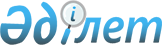 Об утверждении Правил предоставления жилищной помощи малообеспеченным семьям (гражданам) проживающим в Есильском районе
					
			Утративший силу
			
			
		
					Решение Есильского районного маслихата Акмолинской области от 9 декабря 2011 года № 45/7. Зарегистрировано Управлением юстиции Есильского района Акмолинской области 12 января 2012 года № 1-11-146. Утратило силу - решением Есильского районного маслихата Акмолинской области от 27 ноября 2012 года № 12/5      Сноска. Утратило силу - решением Есильского районного маслихата Акмолинской области от 27.11.2012 № 12/5 (вводится в действие со дня официального опубликования).      Сноска. Заголовок в редакции решения Есильского районного маслихата Акмолинской области от 24.04.2012 № 6/2 (вводится в действие со дня официального опубликования).

      В соответствии с подпунктом 15) пункта 1 статьи 6 Закона Республики Казахстан от 23 января 2001 года «О местном государственном управлении и самоуправлении в Республике Казахстан», статьей 97 Закона Республики Казахстан от 16 апреля 1997 года «О жилищных отношениях» Есильский районный маслихат РЕШИЛ:



      1. Утвердить прилагаемые Правила предоставления жилищной помощи малообеспеченным семьям (гражданам) проживающим в Есильском районе.

      Сноска. Пункт 1 в редакции решения Есильского районного маслихата Акмолинской области от 24.04.2012 № 6/2 (вводится в действие со дня официального опубликования).



      2. Настоящее решение вступает в силу со дня государственной регистрации в Департаменте юстиции Акмолинской области и вводится в действие со дня официального опубликования.      Председатель сессии

      районного маслихата                        А.Жанабергенов      Секретарь

      районного маслихата                        С.Кудабаев      «СОГЛАСОВАНО»      Аким Есильского района                     К.Рахметов

УТВЕРЖДЕНЫ        

решением районного маслихата

от 9 декабря 2011 года  

№ 45/7          Правила предоставления жилищной помощи малообеспеченным семьям (гражданам) проживающим в Есильском районе      Сноска. Заголовок Правил в редакции решения Есильского районного маслихата Акмолинской области от 24.04.2012 № 6/2 (вводится в действие со дня официального опубликования).      Настоящие Правила предоставления жилищной помощи (далее - Правила) разработаны в соответствии с Законом Республики Казахстан от 16 апреля 1997 года «О жилищных отношениях», постановлением Правительства Республики Казахстан от 14 апреля 2009 года № 512 «О некоторых вопросах компенсации повышения тарифов абонентской платы за оказание услуг телекоммуникаций социально защищаемым гражданам», постановлением Правительства Республики Казахстан от 30 декабря 2009 года № 2314 «Об утверждлении Правил предоставления жилищной помощи» и определяют размер и порядок назначения жилищной помощи малообеспеченным семьям (гражданам) проживающим в Есильском районе. 

1. Общие положения      1. Жилищная помощь предоставляется за счет средств местного бюджета малообеспеченным семьям (гражданам), постоянно проживающим на территории Есильского района для возмещения затрат по оплате:

      расходов на содержание жилого дома (жилого здания) семьям (гражданам), проживающим в приватизированных жилых помещениях (квартирах) или являющимся нанимателями (поднанимателями) жилых помещений (квартир) в государственном жилищном фонде;

      потребления коммунальных услуг и услуг связи в части увеличения абонентской платы за телефон, подключенный к сети телекоммуникаций, семьям (гражданам), являющимся собственниками или нанимателями (поднанимателями) жилища;

      арендной платы за пользование жилищем, арендованным местным исполнительным органом в частном жилищном фонде.

      Расходы малообеспеченных семей (граждан), принимаемые к исчислению жилищной помощи, определяются как сумма расходов по каждому из вышеуказанных направлений.

      2. Жилищная помощь определяется как разница между суммой оплаты расходов на содержание жилого дома (жилого здания) семьям (гражданам), потребление коммунальных услуг и услуг связи в части увеличения абонентской платы за телефон, подключенный к сети телекоммуникаций, арендной платы за пользование жилищем в пределах норм и предельно-допустимого уровня расходов семьи на эти цели.

      Доля предельно допустимых расходов на оплату содержания жилища и потребления услуг устанавливается в размере 11% к совокупному доходу семьи.

      Оплата содержания жилища и потребления коммунальных услуг сверх установленной нормы площади производится на общих основаниях.

      3. За норму площади жилья, обеспечиваемую компенсационными мерами принимается 18 квадратных метров на человека. Для одиноко проживающих граждан за норму площади жилья, обеспечиваемую компенсационными мерами принимается 30 квадратных метров.

      Установить норму расхода электрической энергии в размере фактического потребления, но не более 75 киловатт на одного человека в месяц.

      Норма расхода сжиженного газа на семью, состоящую из 1 человека при наличии в квартире эксплуатируемой газовой плиты - расход газа равен 8 килограмм, на семью из двух и трех человек - 10 килограмм, на семью из четырех и более человек – два газовых баллона в месяц по 8 килограмм.

      Для расчета жилищной помощи семьям, проживающим в частных домостроениях с печным отоплением, учитывать норму расхода угля на 1 квадратный метр жилой площади 49,75 килограмм согласно социальной нормы жилья, но не более 5 тонн на семью в год.

      Стоимость угля принимать усредненную, сложившуюся за предыдущий квартал согласно статистическим данным.

      Сноска. Пункт 3 Правил с изменениями, внесенными решением Есильского районного маслихата Акмолинской области от 24.04.2012 № 6/2 (вводится в действие со дня официального опубликования).

      4. Уполномоченным органом по назначению и выплате жилищной помощи определено государственное учреждение «Отдел занятости и социальных программ Есильского района». 

2. Назначение и выплата жилищной помощи      5. Назначение жилищной помощи производится на полный текущий квартал с месяца подачи документов, при этом доходы семьи и расходы на коммунальные услуги учитываются за истекший квартал.

      Сноска. Пункт 5 Правил в редакции решения Есильского районного маслихата Акмолинской области от 24.04.2012 № 6/2 (вводится в действие со дня официального опубликования).

      6. Жилищная помощь назначается на основании заявления собственника или нанимателя (поднанимателя) жилья и прилагаемых к нему документов:

      1) копии документа, удостоверяющего личность заявителя;

      2) копии правоустанавливающего документа на жилище;

      3) документа подтверждающего регистрацию по постоянному месту жительства (адресная справка либо справка сельских и/или аульных акимов);

      4) документов, подтверждающих доходы семьи;

      5) счета о размере целевого взноса на капитальный ремонт общего имущества объекта кондоминиума;

      6) счета о размере ежемесячных взносов на накопление средств на капитальный ремонт общего объекта кондоминиума, предъявляемый органом управления объекта кондоминиума, на основании сметы расходов на проведение отдельных видов капитального ремонта общего имущества объекта кондоминиума, согласованной с местным исполнительным органом (жилищной инспекцией), утвержденной на общем собрании собственников и нанимателей (поднанимателей) квартир и заверенный печатью, подписью руководителя органа управления объекта кондоминиума;

      7) счета на потребление коммунальных услуг;

      8) квитанции - счета за услуги телекоммуникаций или копию договора на оказание услуг связи;

      9) счета о размере арендной платы за пользование жилищем, предъявленные местным исполнительным органом.

      Сноска. Пункт 6 Правил с изменениями, внесенными решением Есильского районного маслихата Акмолинской области от 24.04.2012 № 6/2 (вводится в действие со дня официального опубликования).

      7. Документы предоставляются в копиях и подлинниках. Ответственное лицо в момент приема документов сверяет предоставленные копии с подлинниками документов и возвращает подлинники сразу же после проведения сверки.

      8. исключен - решением Есильского районного маслихата Акмолинской области от 24.04.2012 № 6/2 (вводится в действие со дня официального опубликования).

      9. Жилищная помощь ежеквартально назначается семьям (гражданам), за исключением семей (граждан), имеющих в частной собственности более одной единицы жилья (квартиры, дома) или сдающих жилые помещения в наем (поднаем), а также семей, трудоспособные члены, которых не работают, не учатся по дневной форме обучения, не служат в армии и не зарегистрированы в государственном учреждении «Отдел занятости и социальных программ Есильского района» в качестве безработных (кроме граждан, осуществляющих уход за лицами, нуждающимися в уходе).

      Сноска. Пункт 9 Правил в редакции решения Есильского районного маслихата Акмолинской области от 24.04.2012 № 6/2 (вводится в действие со дня официального опубликования).

      10.Государственным учреждением «Отдел занятости и социальных программ Есильского района» выносится решение об отказе в назначении жилищной помощи в случаях если:

      1) оплата на содержание жилого дома (жилого здания), потребления коммунальных услуг и услуг связи в части увеличения абонентской платы за телефон, подключенный к сети телекоммуникаций, арендной платы за пользование жилищем превышает предельно допустимый уровень расходов семьи на эти цели 11 %;

      2) собственниками или нанимателями (поднанимателями) жилья предоставлены недостоверные сведения.

      Сноска. Пункт 10 Правил в редакции решения Есильского районного маслихата Акмолинской области от 24.04.2012 № 6/2 (вводится в действие со дня официального опубликования).

      11. Государственное учреждение «Отдел занятости и социальных программ Есильского района» в течение десяти календарных дней со дня принятия документов от заявителя рассматривает и выносит решение о назначении жилищной помощи или об отказе в назначении.

      Сноска. Пункт 11 Правил в редакции решения Есильского районного маслихата Акмолинской области от 24.04.2012 № 6/2 (вводится в действие со дня официального опубликования).

      12. Уведомление о назначении или об отказе в назначении осуществляется посредством личного посещения при обращении в государственное учреждение «Отдел занятости и социальных программ Есильского района», либо посредством почтового сообщения.

      В случае возникновения сомнения в достоверности информации государственное учреждение «Отдел занятости и социальных программ Есильского района» обращается в органы, уполномоченные производить проверки. При представлении в государственное учреждение «Отдел занятости и социальных программ Есильского района» заведомо недостоверных сведений, повлекших за собой назначение завышенной или незаконной жилищной помощи, собственник (наниматель) возвращает незаконно полученную сумму в добровольном порядке, а в случае отказа в судебном порядке.

      Сноска. Пункт 12 Правил в редакции решения Есильского районного маслихата Акмолинской области от 24.04.2012 № 6/2 (вводится в действие со дня официального опубликования).

      13. Выплата жилищной помощи семьям (гражданам) осуществляется государственным учреждением «Отдел занятости и социальных программ Есильского района» через Есильский районный узел почтовой связи Акмолинского областного филиала акционерного общества «Казпочта» путем зачисления на личные счета заявителей.

      Сноска. Пункт 13 Правил в редакции решения Есильского районного маслихата Акмолинской области от 24.04.2012 № 6/2 (вводится в действие со дня официального опубликования). 

3. Исчисление совокупного дохода семьи (гражданина),

претендующего на получение жилищной помощи      14. Совокупный доход семьи (гражданина), претендующей на получение жилищной помощи исчисляется государственным учреждением «Отдел занятости и социальных программ Есильского района» за квартал, предшествовавший кварталу обращения за назначением жилищной помощи на основании Приказа Председателя Агентства Республики Казахстан по делам строительства и жилищно-коммунального хозяйства от 5 декабря 2011 года № 471 «Об утверждении Правил исчисления совокупного дохода семьи (гражданина), претендующей на получение жилищной помощи, а также на предоставление жилища из государственного жилищного фонда или жилища, арендованного местным исполнительным органом в частном жилищном фонде.

      Сноска. Пункт 14 Правил в редакции решения Есильского районного маслихата Акмолинской области от 24.04.2012 № 6/2 (вводится в действие со дня официального опубликования).

      15. исключен - решением Есильского районного маслихата Акмолинской области от 24.04.2012 № 6/2 (вводится в действие со дня официального опубликования).

      16. исключен - решением Есильского районного маслихата Акмолинской области от 24.04.2012 № 6/2 (вводится в действие со дня официального опубликования).

      17. исключен - решением Есильского районного маслихата Акмолинской области от 24.04.2012 № 6/2 (вводится в действие со дня официального опубликования).
					© 2012. РГП на ПХВ «Институт законодательства и правовой информации Республики Казахстан» Министерства юстиции Республики Казахстан
				